Unione Europea * Ministero Istruzione Università Ricerca * Regione Sicilia * Distretto Scolastico n. 1Istituto di Istruzione Secondaria Superiore Statale“Don Michele Arena”Via V. Nenni, 2 - 0925/22510 - Fax 0925/24247 == Via Giotto, 20 - 0925/85365 - Fax 0925/85366Corso A. Miraglia, 13 - 0925/22239 - Fax 0925/23410 == Via Eta, 12 (92016 Menfi) -  / Fax 0925/74214E-Mail: agis01600n@istruzione.it – agis01600n@pec.istruzione.it - URL: www.iissarena.edu.it - C.F. 9200296084492019 SCIACCA (AG)PremessaIl Consiglio di classe, ai sensi dell’art. 6 dell’OM 11/2020, individuate, per ciascuna disciplina, le attività didattiche non svolte rispetto alle progettazioni di inizio anno, redige una nuova progettazione finalizzata alla definizione di un piano di integrazione degli apprendimenti da attuarsi a decorrere dal 1° settembre 2020.Per ciascuna disciplina si riportano i MODULI E RELATIVE UNITA’ FORMATIVE nonché le UNITA’ DI APPRENDIMENTO INTERDISCIPLINARI e i correlati obiettivi di apprendimento non affrontati o che necessitano di approfondimento. DISCIPLINA:Negli indirizzi in cui la progettazione didattica si avvale delle UdA si applica lo schema seguente:ORIENTAMENTI PER LA PROGETTAZIONE DEGLI INTERVENTIPer il raggiungimento delle sopraccitate competenze, in termini di abilità e conoscenze, verranno privilegiate le metodologie attive, quali Problem Solving, Cooperative Learning, Peer to Peer, Flipped Classroom ecc., cioè quelle pratiche in cui lo studente è al centro del processo di apprendimento, in cui svolge un ruolo attivo nella dinamica di costruzione della propria conoscenza. E’ necessario infatti rendere il più possibile partecipe lo studente e pertanto occorre privilegiare momenti di costruzione del sapere mediati (e non “erogati”) dal docente e dal rapporto coi compagni di classe. Si farà uso dei più svariati strumenti, da quelli tradizionali quali il libro di testo o materiali forniti dai docenti, a quelli più digitali e tecnologici quali LIM, Software didattici, e-book, etc.Al fine di supportare il recupero degli apprendimenti si utilizzeranno, inoltre, le applicazioni e i servizi collegati e messi a disposizione dal RE Argo didUp e Scuolanext, nonché della piattaforma e-learning G-Suite for education attraverso i quali i docenti-tutor potranno supportare gli studenti con attività didattiche mirate in orario extrascolastico. Si metteranno in atto le strategie ritenute più idonee al conseguimento degli obiettivi, dall’individualizzazione che prevede una destrutturazione degli obiettivi comuni e il loro conseguente raggiungimento con una diversa scansione temporale, alla personalizzazione che tiene conto delle capacità del soggetto e mira a fargli raggiungere consapevolezza di quanto apprende attraverso processi metacognitivi, alla differenziazione didattica che permette di differenziare il contenuto e le modalità di acquisizione. Per gli alunni con Bisogni educativi speciali punto di riferimento resterà sempre il PEI/PDP in cui vengono esplicitati gli aspetti programmatici e l’ utilizzo di strumenti compensativi/dispensativi da adottare in base alle esigenze specifiche di ogni singolo alunno. Per la verifica e la valutazione sarà previsto un momento specifico in cui sarà data possibilità agli alunni di far emergere il livello di interiorizzazione dei contenuti e delle tematiche affrontate, ma si terrà conto anche dell’interesse, della partecipazione, della progressione dell’apprendimento. Per i criteri, gli strumenti e le modalità di verifica si farà comunque sempre riferimento al Regolamento d’Istituto in materia di valutazione.La definizione del Piano di integrazione degli apprendimenti sarà a cura del Consiglio di classe e diverrà parte integrante e armonica della progettazione educativa e didattica ordinaria relativa all’anno scolastico 2020/2021. Esso sarà comprensivo degli STRUMENTI, delle METODOLOGIE, delle STRATEGIE INCLUSIVE e VALUTATIVE funzionali al raggiungimento degli obiettivi e dei traguardi di apprendimento prefissati integrando, ove necessario, il primo periodo didattico e comunque proseguendo, se necessario, per l’intera durata dell’anno scolastico 2020/2021.Sciacca, _____________________Il segretario del CdC ___________________Il docente coordinatore del CdC_____________________________________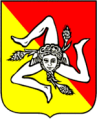 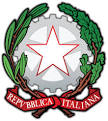 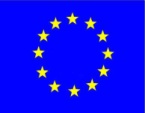 Allegato A - PROGETTAZIONE FINALIZZATA ALLA DEFINIZIONE DI UN PIANO DI INTEGRAZIONE DEGLI APPRENDIMENTICLASSE:ORDINAMENTO:SETTORE:INDIRIZZOMODULO:MODULO:MODULO:MODULO:Unità FormativeCompetenze da raggiungereConoscenze da sviluppare/consolidare Abilità da promuovere….………Competenze chiave per l’apprendimento permanente(eliminare le voci che non interessano)1. competenza alfabetica funzionale. - 2. competenza multilinguistica. - 3. competenza matematica e competenza in scienze, tecnologie e ingegneria. - 4. competenza digitale. - 5. competenza personale, sociale e capacità di imparare a imparare. – 6. competenza in materia di cittadinanza. - 7. competenza imprenditoriale. - 8. competenza in materia di consapevolezza ed espressione culturali.Competenze chiave per l’apprendimento permanente(eliminare le voci che non interessano)1. competenza alfabetica funzionale. - 2. competenza multilinguistica. - 3. competenza matematica e competenza in scienze, tecnologie e ingegneria. - 4. competenza digitale. - 5. competenza personale, sociale e capacità di imparare a imparare. – 6. competenza in materia di cittadinanza. - 7. competenza imprenditoriale. - 8. competenza in materia di consapevolezza ed espressione culturali.Competenze chiave per l’apprendimento permanente(eliminare le voci che non interessano)1. competenza alfabetica funzionale. - 2. competenza multilinguistica. - 3. competenza matematica e competenza in scienze, tecnologie e ingegneria. - 4. competenza digitale. - 5. competenza personale, sociale e capacità di imparare a imparare. – 6. competenza in materia di cittadinanza. - 7. competenza imprenditoriale. - 8. competenza in materia di consapevolezza ed espressione culturali.Competenze chiave per l’apprendimento permanente(eliminare le voci che non interessano)1. competenza alfabetica funzionale. - 2. competenza multilinguistica. - 3. competenza matematica e competenza in scienze, tecnologie e ingegneria. - 4. competenza digitale. - 5. competenza personale, sociale e capacità di imparare a imparare. – 6. competenza in materia di cittadinanza. - 7. competenza imprenditoriale. - 8. competenza in materia di consapevolezza ed espressione culturali.UNITÀ DI APPRENDIMENTO INTERDISCIPLINARE (primo biennio istruzione professionale)UNITÀ DI APPRENDIMENTO INTERDISCIPLINARE (primo biennio istruzione professionale)UNITÀ DI APPRENDIMENTO INTERDISCIPLINARE (primo biennio istruzione professionale)UNITÀ DI APPRENDIMENTO INTERDISCIPLINARE (primo biennio istruzione professionale)n. TitoloTitoloTitoloattività disciplinare previstaattività disciplinare previstan. oreattività disciplinare realizzata attività disciplinare realizzata n. oreCompetenze chiave per l’apprendimento permanente (eliminare le voci che non interessano)1. competenza alfabetica funzionale. - 2. competenza multilinguistica. - 3. competenza matematica e competenza in scienze, tecnologie e ingegneria. - 4. competenza digitale. - 5. competenza personale, sociale e capacità di imparare a imparare. – 6. competenza in materia di cittadinanza. - 7. competenza imprenditoriale. - 8. competenza in materia di consapevolezza ed espressione culturali.Competenze chiave per l’apprendimento permanente (eliminare le voci che non interessano)1. competenza alfabetica funzionale. - 2. competenza multilinguistica. - 3. competenza matematica e competenza in scienze, tecnologie e ingegneria. - 4. competenza digitale. - 5. competenza personale, sociale e capacità di imparare a imparare. – 6. competenza in materia di cittadinanza. - 7. competenza imprenditoriale. - 8. competenza in materia di consapevolezza ed espressione culturali.Competenze chiave per l’apprendimento permanente (eliminare le voci che non interessano)1. competenza alfabetica funzionale. - 2. competenza multilinguistica. - 3. competenza matematica e competenza in scienze, tecnologie e ingegneria. - 4. competenza digitale. - 5. competenza personale, sociale e capacità di imparare a imparare. – 6. competenza in materia di cittadinanza. - 7. competenza imprenditoriale. - 8. competenza in materia di consapevolezza ed espressione culturali.Competenze chiave per l’apprendimento permanente (eliminare le voci che non interessano)1. competenza alfabetica funzionale. - 2. competenza multilinguistica. - 3. competenza matematica e competenza in scienze, tecnologie e ingegneria. - 4. competenza digitale. - 5. competenza personale, sociale e capacità di imparare a imparare. – 6. competenza in materia di cittadinanza. - 7. competenza imprenditoriale. - 8. competenza in materia di consapevolezza ed espressione culturali.Competenze da raggiungere:Competenze da raggiungere:conoscenze da recuperare/consolidareconoscenze da recuperare/consolidareAbilità da promuovereAbilità da promuovere